POWIATOWE CENTRUM                                                         OŚWIĘCIM dn. 28 sierpnia 2019      ZARZĄDZANIA KRYZYSOWEGOW OŚWIĘCIMIU 								SOZ.5531.4.85.2019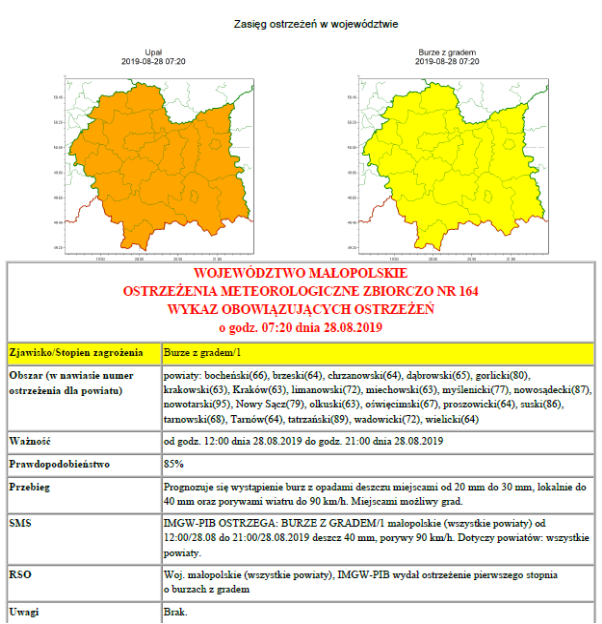 W związku z powyższym proszę podjąć stosowne działania zapobiegawcze i ostrzegawcze związane 
z ostrzeżeniem ludności oraz przygotować odpowiednie służby. O wszelkich zdarzeniach mających istotne znaczenie dla bezpieczeństwa ludzi i podjętych działaniach oraz ewentualnych szkodach, proszę informować Powiatowe Centrum Zarządzania Kryzysowego w Oświęcimiu nr. tel. 33/ 8448 980, lub Stanowisko Kierowania Państwowej Straży Pożarnej w Oświęcimiu tel. 33/ 8448 990, 8448 993, lub Komendę Powiatową Policji w Oświęcimiu tel. 33/8475 200, 8475 280Otrzymują:1. Miejskie i Gminne Centra Zarządzania Kryzysowego  Powiatu Oświęcimskiego2.KPP w Oświęcimiu					11.Inspektorat Rejonowy MZMiUW w Oświęcimiu 3.Wydział Inwestycji i Dróg w Oświęcimiu			12.Rozdzielnia Gazu w Oświęcimiu 4.KP PSP w Oświęcimiu				13.Rozdzielnia Gazu w Kętach5.PSSE  w Oświęcimiu				14.GZWiK w Przeciszowie6.PIW w Oświęcimiu					15.WKU Oświęcim